Journalism Under Assault in Central and Eastern EuropeIn this report we identify the pressures currently being applied to independent journalists working in central and eastern Europe. We show that the autonomy and independence of the media across much of Europe is under threat from politicians, who launch verbal attacks on journalists, but also from other journalists, who discredit and smear colleagues working for rival publications.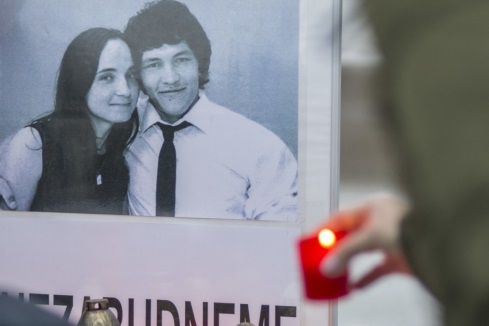 Reuters Institute/Oxford University 1.22.20https://reutersinstitute.politics.ox.ac.uk/fighting-words-journalism-under-assault-central-and-eastern-europe?utm_source=CJR+Daily+News&utm_campaign=ff47120a8a-EMAIL_CAMPAIGN_2018_10_31_05_02_COPY_01&utm_medium=email&utm_term=0_9c93f57676-ff47120a8a-174383521&mc_cid=ff47120a8a&mc_eid=51f6ebc94bImage credit:https://m.smedata.sk/api-media/media/image/spectator/8/36/3639428/3639428_1200x.jpeg?rev=3 